Missed work for Thursday March 18, 2021Science – we learned about the pitch of soundWatch the video called “High pitch and low pitch” on my website in the science sectionUse a ruler and elastic band to try the activities on the sheet belowCopy the notes below into your science duotangReading workshop – we learned about strategies to use when you don’t understand a word during reading, try to notice what you do when you are reading an unknown wordMath – we learned about division with remainders by dealing outDo Jump pages 150-151You will do a check-up quiz when you get back to schoolOtherStudy for your memory verse and spelling testWe had our free class last period, check out the video on SeesawWe finished reading Shiloh today, the kids said it was a 4+!See you all soon!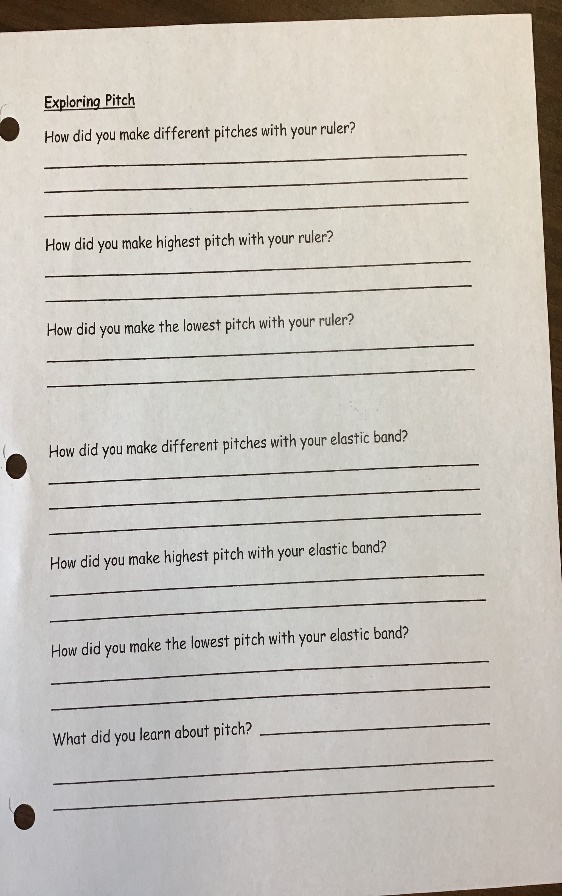 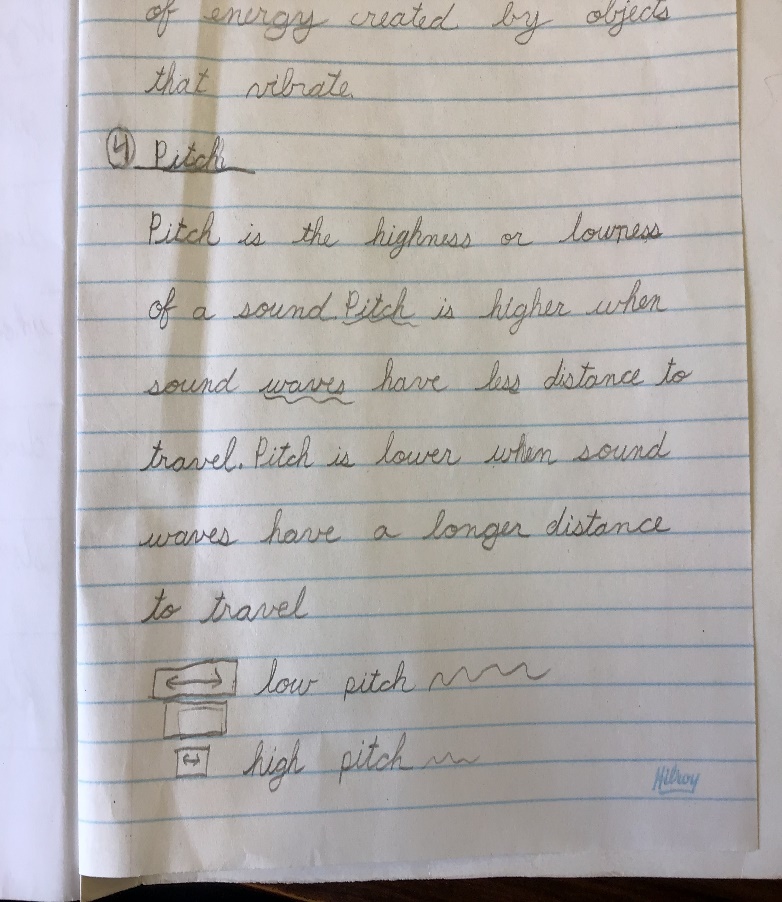 